Виртуальная экскурсия
по Донецкому республиканскому краеведческому музею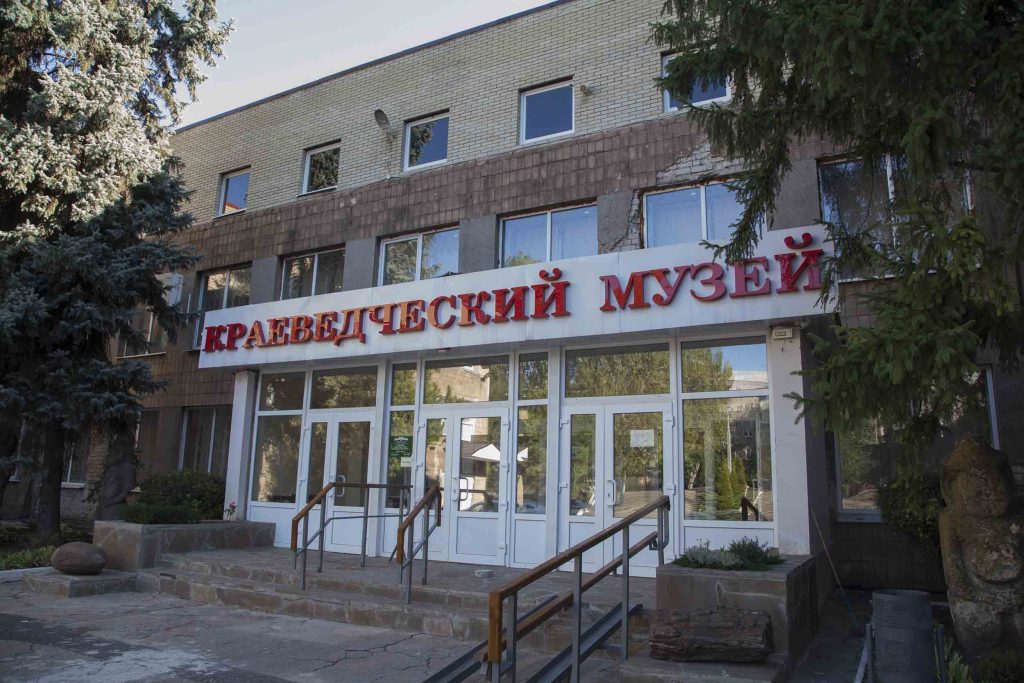 Перейти по ссылке: Краеведческий музей 